AUTORISATION PARENTALE POUR ENFANT MINEUR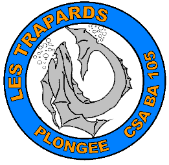 Je soussigné (NOM, Prénom) :Père, Mère, Tuteur du mineur ci-après désigné, autorise le ou la jeuneNom et Prénom :Né(e) le :       /       /       		à :					Département :à demander son inscription au Club Sportif et Artistique (CSA) de la Base Aérienne 105, section plongée sous-marine « LES TRAPARDS ».Je reconnais avoir pris connaissance des statuts, du règlement intérieur de l'association et en accepte les termes.J'autorise Ie responsable ou tout animateur/moniteur de la section du CSA plongée BA105 à faire appliquer toutes les mesures nécessaires au traitement de mon enfant en cas d'accident en mon absence.En cas d'hospitalisation, je choisis l'établissement suivant :Je reconnais avoir pris connaissance du montant des garanties proposées par l'assureur GMF de la FCD (Fédération des Clubs de la Défense) et par l’assureur (https://www.ffessm.lafont-assurances.com/) de la FFESSM (Fédération Française d’Etude et de Sports Sous-Marin).J'ai choisi de souscrire à la compagnie d'assurance :une responsabilité civile n° : 				valable jusqu'au :Je renonce par ailleurs à tout recours contre l'Etat pour les dommages corporels ou matériels susceptibles de survenir au ou à la (l) jeune adhérent pendant les activités organisées ou permises dans le cadre du club.Fait à EVREUX, le:				Signature précédée de « Lu et approuvé »à: